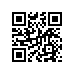 Об установлении полномочий, обязанностей и ответственности заместителя директора НИУ ВШЭ – Пермь Загородновой Екатерины ПавловныПРИКАЗЫВАЮ:Поручить заместителю директораНИУ ВШЭ – Пермь (далее – Филиал) Загородновой Е.П.:руководство деятельностью Филиала по реализации образовательных программ высшего образования по очной, очно-заочной и заочной формам обучения;руководство деятельностью Филиала по освоению новых образовательных рынков и продвижению образовательных программ взарубежных странах, по привлечению иностранных студентов для обучения пообразовательным программам Филиала;контроль формирования внешней и внутренней отчетности НИУ ВШЭ в части Филиала (за исключением финансовой и бухгалтерской отчетности).Возложить на заместителя директора Филиала Загороднову Е.П. исполнение следующих обязанностей:организация работы по реализации образовательных программ высшего образования очной, очно-заочной и заочной форм обучения в Филиале;организация работы по лицензированию и аккредитации образовательных программ высшего образования очной, очно-заочной и заочной форм обучения в Филиале;развитие взаимодействия с выпускниками Филиала и работодателями;координация организационного и консультационного сопровождения академической мобильности, в том числе международной академической мобильности, обучающихся Филиала;организация работы по внешней экспертизе оценки качества ведения образовательной деятельности в Филиале;координация и контроль работы академических руководителей и менеджеров образовательных программ высшего образования очной, очно-заочной и заочной форм обучения, реализуемых в Филиале;организация и проведение конкурсного отбора на должности профессорско-преподавательского состава в Филиале;обеспечение работы кадровой комиссии Филиала при проведении предварительного рассмотрения конкурсных документов претендентов на избрание на должности профессорско-преподавательского состава;организация работы по обсуждению и подготовке документов, регламентирующих образовательный процесс в Филиале;организация работы по открытию и модернизации образовательных программ высшего образования очной, очно-заочной и заочной форм обучения, реализуемых Филиалом;содействие проведению приемной кампании Филиала в части продвижения образовательных программ высшего образования очной, очно-заочной и заочной форм обучения;организация работы по подготовке и своевременномупредоставлениюотчетности в НИУ ВШЭ, федеральные министерства и ведомства, в том числе посредством федеральных информационных систем(за исключением финансовой и бухгалтерской отчетности);организация сотрудничества Филиала с зарубежными университетами и иными образовательными организациями;обеспечение планирования, организационного обеспечения и координации международной деятельности Филиала по реализации образовательных программ;организация привлечения иностранных граждан для обучения по образовательным программам высшего образования, дополнительным образовательным программам и программам обмена вФилиале;обеспечение соблюдения миграционного законодательства, режима пребывания и законного нахождения на территории Российской Федерации иностранных граждан, лиц без гражданства, втом числе соотечественников, проживающих за рубежом (далее – иностранные граждане), прибывающих в Филиал в целях обучения, а также являющихся обучающимися Филиала, и которые осуществляют трудовую деятельнось на основании трудового договора либо осуществляют деятельность на основании гражданско-правового договора на выполнение работ (оказание услуг) и иную деятельность в Филиале;взаимодействие с органами государственной власти и органами местного самоуправления, в том числе МВД России, ФСБ России, органами исполнительной власти субъекта Российской Федерации, осуществляющего управление в сфере образования, федеральными органами исполнительной власти в сфере миграции, органами исполнительной власти, ведающими вопросами занятости населения в соответствующем субъекте Российской Федерации, территориальным органом исполнительной власти, ведающим вопросами безопасности и иными органами в рамках возложенных обязанностей и предоставленных полномочий;организация и обеспечение формирования социальной сети для поддержания предпринимательских инициатив обучающихсяиработников Филиала;координация деятельности следующих структурных подразделений Филиала:Факультет экономики, менеджмента и бизнес-информатики;Социально-гуманитарный факультет;Вечерне-заочный факультет экономики и управления;Центр «Бизнес-инкубатор»;Учебно-методический отдел;Центр по работе со студентами и выпускниками;Аналитический центр;Отдел международного сотрудничества.Предоставить заместителю директора Филиала Загородновой Е.П.в рамках возложенных обязанностейследующие полномочия:право подписи:приказов по организации, сопровождению и обеспечению учебного процесса в Филиале, по личному составу студентов Филиала, обучающихся по образовательным программам высшего образования – программам бакалавриата,магистратуры очной формы обучения (за исключением приказов: о зачислении,об отчислении,о восстановлении,о применении мер дисциплинарного взыскания,о переводе из НИУ ВШЭ или другого филиала НИУ ВШЭ, о переводе с платного обученияна бесплатное,о направлении на обучение в рамках академической мобильности за счет субсидий, предоставляемых из федерального бюджета на выполнение государственного задания, о составе государственных экзаменационных комиссий по проведению государственной итоговой аттестации,о назначении повышенной академической стипендии,о поощрении за счет средств центрального бюджета);приказов по организации, сопровождению иобеспечению учебного процесса, по личному составу студентов Филиала, обучающихся пообразовательным программам высшего образования – программам бакалавриата по очно-заочной и заочной формам обучения для лиц, имеющих высшее образование или среднее профессиональное образование,реализуемым на вечерне-заочном факультете экономики и управления (за исключением приказов: озачислении, о восстановлении, о применении мер дисциплинарного взыскания, о переводе с одной образовательной программына другую, о переводе наускоренное обучение, о составе государственной экзаменационной комиссии попроведению государственной итоговой аттестации студентов, о составе апелляционной комиссии по государственной итоговой аттестации, об отчислении студентов в связи сполучением образования, о выдаче дубликатов документов обобразовании и оквалификации);приказов о приёме в НИУ ВШЭ на обучение по части образовательной программы и о завершении обучения по части образовательной программы;приказов по финансовым вопросам, касающимся студентов очной, очно-заочной и заочной форм обучения Филиала (далее – студенты Филиала);приказов по основной деятельности в отношении координируемых структурных подразделений, указанных в пункте 2.19 (за исключением кадровых приказов);документов по сопровождению учебного процесса студентов Филиала;финансовых документов (авансовые отчеты, счета, счета-фактуры, заявления на выдачу денег, калькуляции и сметы) в пределах средств, предусмотренных для реализации мероприятий финансового плана координируемых структурных подразделений, указанных в пункте 2.19;конкурсной и аукционной документации, извещений о проведении закупочных процедур, протоколов, составляемых в ходе закупки товаров (работ, услуг) для нужд Филиала по вопросам деятельности координируемых структурных подразделений, указанных в пункте 2.19;студенческих билетов студентов Филиала и их дубликатов;справок установленного в НИУ ВШЭ образца, оформляемых в отношении студентов Филиала;справок об обучении или периоде обучения установленного в НИУ ВШЭ образца;справок-вызовов, дающих право на предоставление гарантий и компенсаций работникам, совмещающим работу с получением образования, и справок по личному составу студентов Филиала;уведомлений об отчислении студентов Филиала, обучающихся по образовательным программам высшего образования – программам бакалавриата, магистратурыочной, очно-заочной и заочной форм обучения;заявлений на выдачу заграничного паспорта в части удостоверения сведений о студентах Филиала;Европейских приложений к дипломам (DiplomaSupplement) студентов Филиала;писем, отчетов, актов, справок, запросов, ответов на запросы органов государственной власти, органов местного самоуправления, юридических и физических лиц и иных документов в рамках возложенных обязанностей и предоставленных полномочий(за исключением всех видов документов, предоставляемых во все инспекции Федеральной налоговой службы (ИФНС) России); конкурсной и аукционной документации, извещенийо проведении запроса котировок, извещенийи документациио проведении запроса предложений, информационных сообщений о проведении запроса оферт, извещенийи (или), документациио закупке у единственного поставщика (исполнителя, подрядчика), протоколоввскрытия конвертов с заявками на участие в конкурсе, протоколоврассмотрения заявок на участие в конкурсе и аукционе, протоколовоценки и сопоставления заявок на участие в конкурсе, протоколовзапроса оферт, протоколовзапроса предложений, протоколоваукционов, протоколоврассмотрения и оценки котировочных заявок, итоговых протоколов, протоколовоб отказе от заключения договора, иных документов, в том числе протоколов, составляемыхв ходе закупки товаров (работ, услуг) для нужд Филиала, – в рамках деятельности координируемых структурных подразделений, указанных в пункте 2.19;создание, размещение, опубликвание в единой информационной системе, на торговых платформах необходимых документов и информации, связанныхс закупкой товаров (работ, услуг) для нужд Филиала, в рамках возложенных обязанностей и по вопросам деятельности координируемых структурных подразделений, указанных в пункте 2.19;ссогласия НИУ ВШЭ подписаниезаявокна участие в процедурах обеспечения государственных и муниципальных нужд и иных закупках товаров (работ, услуг),заключение, внесение изменений, расторжение в порядке, установленном в НИУ ВШЭ, гражданско-правовых договоров независимо от суммы договора, в том числе государственных (муниципальных) контрактов, для обеспечения государственных и муниципальных нужд и иных закупок товаров (работ, услуг), вкоторых НИУ ВШЭ выступает исполнителем, включая договоры на оказание платных образовательных услуг, а также иные гражданско-правовые договоры, сумма которых превышает 10 000 000,00 (Десять миллионов) рублей, в рамках возложенных обязанностей и по вопросам деятельности координируемых структурных подразделений, указанных в пункте 2.19;заключение, внесение изменений, расторжение гражданско-правовых договоров (за исключением упомянутых в пункте 3.3 настоящего приказа гражданско-правовых договоров, заключение, внесение изменений, расторжение которых возможно только с согласия НИУ ВШЭ), в рамках возложенных обязанностей и по вопросамдеятельности координируемых структурных подразделений, указанных в пункте 2.19;акцептование счетов,осуществление приема и сдачи товаров (работ, услуг), поставленных (выполненных, оказанных) по указанным в пункте 3.3, 3.4 гражданско-правовым договорам;право заверения:копий документов студентов Филиала на соответствие подлиннику для хранения в личном деле;копий документов об образовании и (или) о квалификации студентов Филиала на соответствие подлиннику, который хранится в личном деле;копий договоров об оказании платных образовательных услуг, заключенных со студентами Филиала;копий лицензий на осуществление образовательной деятельности 
НИУ ВШЭ;копий свидетельства о государственной аккредитации НИУ ВШЭ.Возложить на заместителя директора Филиала Загороднову Е.П. в рамках возложенных обязанностей и предоставленных полномочий ответственность за:неисполнение или ненадлежащее исполнение своих обязанностей, определенных трудовым договором и настоящим приказом, приказов НИУ ВШЭ, приказов Филиала, поручений,распоряжений ректора и директора Филиала, решений ученого совета НИУ ВШЭ, ученого совета Филиала;неэффективность работы координируемых структурных подразделений, указанных в пункте 2.19, превышение расходов, установленных лимитами финансового бюджета координируемых структурных подразделений, указанных в пункте 2.19;причинение НИУ ВШЭ, Филиалу материального ущерба;правонарушения, допущенные при осуществлении трудовой функции;неактуальность и недостоверность размещенной на корпоративном сайте (портале) НИУ ВШЭ информации о деятельности координируемых структурных подразделений, указанных в пункте 2.19;превышение предоставленных полномочий;разглашение конфиденциальных сведений, в том числе персональных данных, коммерческой тайны;необеспечение и/или ненадлежащее обеспечение:координации организационного и консультационного сопровождения академической мобильности, в том числе международной академической мобильности, обучающихся Филиала;соблюдения миграционного законодательства, режима пребывания и законного нахождения на территории Российской Федерации иностранных граждан, прибывающих в Филиал в целях обучения, а также являющихся обучающимися Филиала, и которые осуществляют трудовую деятельносьна основании трудового договора либо осуществляют деятельность на основании гражданско-правового договора на выполнение работ (оказание услуг) и иную деятельность в Филиале;взаимодействия с органами государственной власти и органами местного самоуправления, в том числе МВД России, ФСБ России, органами исполнительной власти субъекта Российской Федерации, осуществляющего управление в сфере образования, федеральными органами исполнительной власти в сфере миграции, органами исполнительной власти, ведающими вопросами занятости населения в соответствующем субъекте Российской Федерации, территориальнвым органом исполнительной власти, ведающим вопросами безопасности, и иными органами в рамках возложенных обязанностей и предоставленных полномочий;в иных случаях, предусмотренных законодательством Российской Федерации и/или локальными нормативными актами НИУ ВШЭ, Филиала.Заместитель директораФилиала Загороднова Е.П. подчиняется директору Филиала.Признать утратившим силу приказНИУ ВШЭ – Пермь от 28.08.2019 № 8.2.6.2-10/2808-01«Об установлении полномочий, обязанностей и ответственности заместителя директора НИУ ВШЭ – Пермь Загородновой Екатерины Павловны».Директор										Г.Е. ВолодинаРегистрационный номер: 8.2.6.2-10/2207-02Дата регистрации: 22.07.2020